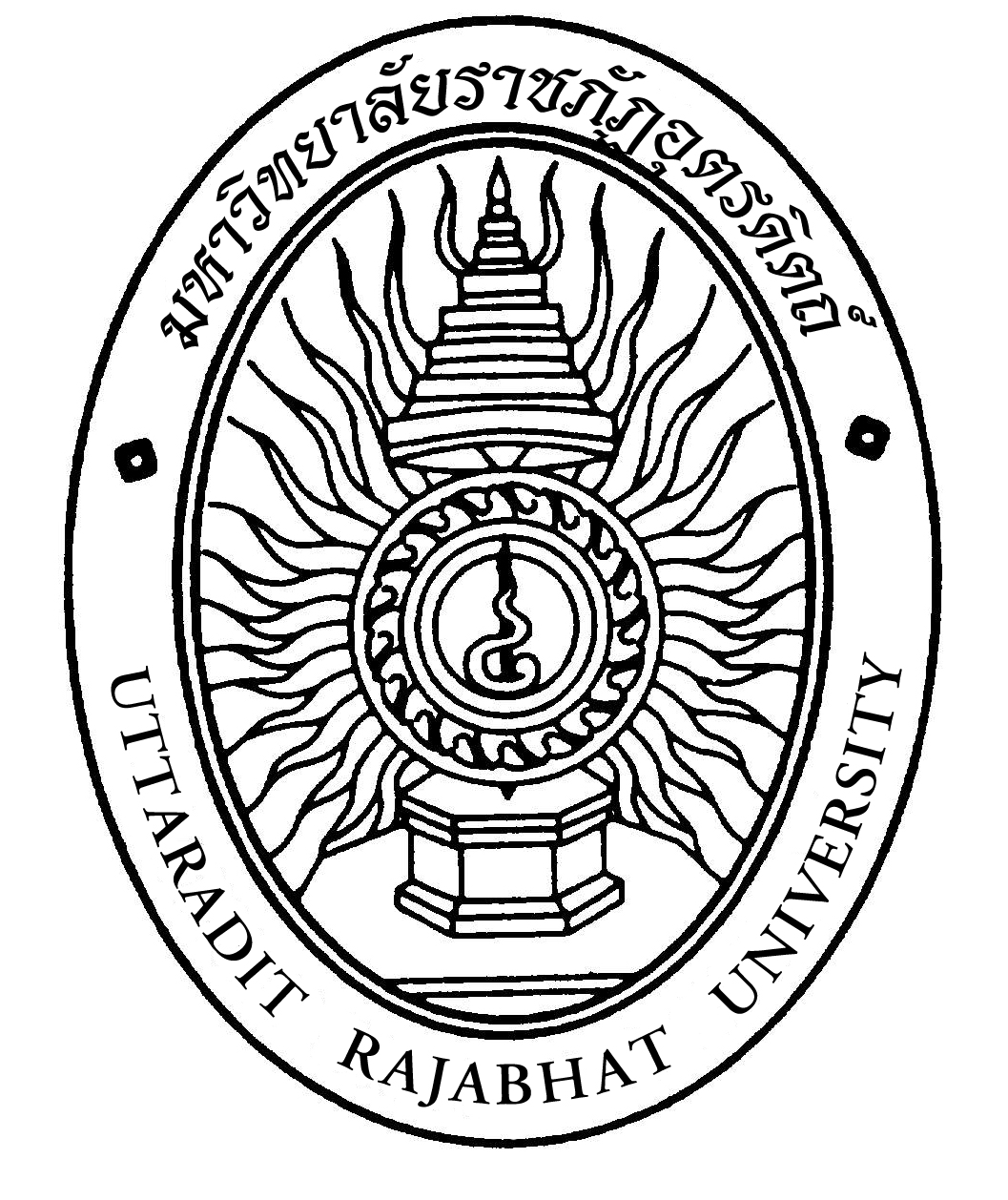 ประเภทความคิดริเริ่มสร้างสรรค์หนังสือรับรองผลงานทางวิชาการ  	ข้าพเจ้า.............................................................................................................ตำแหน่ง..................................................................สังกัดคณะ....................................................................................ได้จัดทำผลงานทางวิชาการประเภทความคิดสร้างสรรค์ชื่อ.................................................................................................................................................................................................................................................คณะกรรมการที่มหาวิทยาลัยแต่งตั้งประเมินผลงานแล้วอยู่ในเกณฑ์(๑).............................นำเข้าประกวดในงาน/โครงการ(๒)..................................................................................................................................................................................................................................................หน่วยงานที่จัด(๓)............................................................................. สถานที่จัด(๔)............................................................................................มีผู้เข้าร่วมประกวดจำนวน(๕)...........................ราย ได้แก่.......................................................................................................................................................................................................................................................................................................................................................	ข้าพเจ้าขอรับรองว่าผลงานทางวิชาการประเภทความคิดสร้างสรรค์ชื่อ.........................................................................................................................................................................มีคุณสมบัติถูกต้องครบถ้วนตามระเบียบฯว่าด้วยการให้รางวัลผลงานทางวิชาการสำหรับบุคลากรของมหาวิทยาลัย พ.ศ. ๒๕๔๙ คือ๑  เป็นผลงานทางวิชาการที่ทำเสร็จแล้วไม่เกิน ๒ ปี ๒  เป็นผลงานทางวิชาการที่มีการเผยแพร่แล้วและมีหลักฐานยืนยัน๓  เป็นผลงานทางวิชาการที่ไม่ละเมิดลิขสิทธิ์ของผู้อื่น	และหากมีการตรวจพบในภายหลังว่าผลงานทางวิชาการที่ได้รับรางวัลไปแล้ว เป็นผลงานที่ขาดคุณสมบัติข้อใดข้อหนึ่งข้างต้น ข้าพเจ้ายินดีคืนเงินรางวัลทั้งหมดพร้อมดอกเบี้ยร้อยละ ๑๐ ต่อปีตามช่วงเวลาที่รับเงินรางวัลไป ในกรณีที่เป็นผลงานทางวิชาการที่ละเมิดลิขสิทธิ์ของผู้อื่น ข้าพเจ้าขอรับทราบว่าข้าพเจ้าอาจถูกดำเนินคดีทางอาญาและสอบวินัยอีกด้วย							ขอรับรองว่าเป็นความจริงทุกประการ                                                                    ลงชื่อ.........................................................................................					    	         (......................................................................)เอกสารอ้างอิง (๑) – (๕) ๑.................................................................๒.................................................................๓.................................................................๔.................................................................๕.................................................................การตรวจสอบของเจ้าหน้าที่ประจำต้นสังกัดผลงานทางวิชาการที่นำเสนอและเอกสารอ้างอิง  (  ) ถูกต้อง         (  ) ไม่ถูกต้อง ......................................................................................การใช้ผลงานทางวิชาการเป็นภาระงานปกติ หรือใช้เบิกภาระงานส่วนเกิน  (  ) ไม่เคยใช้       (  ) เคยใช้ ...................................................ลงชื่อ.................................................................................ผู้ตรวจสอบ   			   	    		      (.................................................................................)                                                    วันที่...................................................................................ความเห็นของคณบดี/ผู้อำนวยการ(  ) เห็นชอบ ให้นำเสนอกรรมการบริหารงานวิชาการพิจารณา(  ) ไม่เห็นชอบ เนื่องจาก.................................................................................           ลงชื่อ.................................................................................คณบดี/ผู้อำนวยการ     					                (.................................................................................)                              					           วันที่...................................................................................